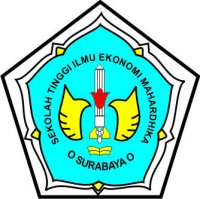 KONTRAK KULIAHIdentitas Mata KuliahMata Kuliah	: Akuntansi Keuangan IIBobot SKS	: 2 SKSSemester	: 3 ( Tiga )Manfaat Mata Kuliah 	Mampu memahami dan menyusun laporan keuangan berdasarkan standar akuntansi keuangan sehingga dapat menyususn laporan keuangan berdasarkan standar akuntansi keuangan yang berlaku di Indonesia yaitu PSAK dan mengaudit laporan keuangan.Deskripsi Mata KuliahPengantar Akuntansi merupakan mata kuliah yang memfokuskan diri pada pemahaman mengenai ilmu akuntansi dimulai dari pengertian liabilitas jangka pendek; provisi dan kontijensi; liabiitas jangka panjang; ekuitas : modal disetor; ekuitas : saldo laba, dividen, saham treasuri, penghasilan komprehensif lain; sekuritas dilusian dan laba persaham; investasi : instrument ekuitas dan hutang; pendapatan; akuntansi pajak penghasilan; imbalan kerja; akuntansi sewa; kebijakan akuntansi, perubahan estimasi akuntansi dan kesalahan; laporan arus kas; isu seputar akuntansi keuangan.Standar Kompetensi	Mata kuliah ini memberikan kemampuan  / kompetensi pada mahasiswa untuk dapat membuat laporan keuangan perusahaan jasa dan perusahaan dagang.Kompetensi DasarMahasiswa dapat menjelaskan pengertian liabilitas jangka pendekMahasiswa dapat menjelaskan provisi dan kontijensi;Mahasiswa dapat menjelaskan liabiitas jangka panjangMahasiswa dapat menjelaskan ekuitas : modal disetorMahasiswa dapat menjelaskan ekuitas : saldo laba, dividen, saham treasuri, penghasilan komprehensif lainMahasiswa dapat menjelaskan sekuritas dilusian dan laba persahamMahasiswa dapat menjelaskan investasi : instrument ekuitas dan hutangMahasiswa dapat menjelaskan pendapatan; akuntansi pajak penghasilanMahasiswa dapat menjelaskan imbalan kerja; akuntansi sewaMahasiswa dapat menjelaskan kebijakan akuntansi, perubahan estimasi akuntansi dan kesalahanMahasiswa dapat menjelaskan Mahasiswa dapat menjelaskanOrganisasi PembelajaranReferensi	Dwi Martani Dkk, Akunansi keuangan menengah berbasis PSAK, Salemba Empat, Jakarta. 2015.Strategi PembelajaranMata kuliah Pengantar Akuntansi diberikan secara langsung ( ceramah ) dan interaktif antar mahasiswa ( diskusi ). Penggunaan studi kasus dilakukan untuk membantu mahasiswa memahami dan menyususn laporan keuangan berdasarkan standar akuntansi keuangan yang berlaku di Indonesia yaitu PSAK dan mengaudit laporan keuangan.Tugas – tugas	Tugas ObjektifPilihan Ganda Ulangan Tengah Semester ( UTS )Ulangan Akhir Semester ( UAS )Tugas Kelompok / UraianStudy kasus kelompokDiskusi kelompokUlangan Akhir Semester ( UAS )Waktu Penyelesaian TugasTugas individu diselesaikan sesuai jenis tugas individu pada saat ulangan tengah semester dan tugas harian.Tugas kelompok / uraian diselesaikan pada saat ulangan akhir semester dan tugas harian.Tujuan TugasUntuk memudahkan mahasiswa dalam memahami pengertian pengantar akuntansi dan memahami serta terampil dalam membuat laporan keuangan.Keluaran TugasDiharapkan mahasiswa mampu membuat laporan keuangan untuk perusahaan jasa maupun perusahaan dagang sesuai permintaan dunia kerja.Konsekuensi Tidak Menyerahkan TugasApabila mahasiswa tidak mampu menyerahkan tugas secara tepat waktu maka akan ada pengurangan nilai sampai pada status incomplit ( tidak lulus ) dalam penilaian akhir.Acuan Penilaian ( AP )Nilai	Range		KeteranganA  =	 80 – 100 	= sangat memuaskanB  = 	70 – 79	= memuaskanC  = 	56 – 69 	= cukup memuaskanD  = 	45 – 55	= kurangE  =	 0 – 44		= gagalDalam menentukan nilai akhir akan digunakan pembobotan sebagai berikut :Ulangan Tengah Semester	= 20 %Ulangan Akhir Semester		= 20 %Tugas Individu			= 20 %Tugas Kelompok			= 25 %Keaktifan				= 15 %Jadwal Kuliah Nama Mata KuliahNama Mata KuliahPenanggungjawab / Dosen Penanggungjawab / Dosen Penanggungjawab / Dosen Penanggungjawab / Dosen Akuntansi Keuangan IIAkuntansi Keuangan IITim DosenTim DosenTim DosenTim DosenKode MKDibuatDibuatDiperiksaDisahkanJumlah SKS2 SKSFITRI KOMARIYAHMK PrasyaratFITRI KOMARIYAHSemester3FITRI KOMARIYAHHari/JamSelasa20.00 – 22.00Sesuai JadwalFITRI KOMARIYAHRuang KuliahSesuai JadwalMahasiswaTim DosenKaprodiWakil Ketua INoKemampuan Akhir yang direncanakanPokok BahasanReferensi1Menjelaskan liabilitas jangka pendekMenjelaskan liabilitas jangka penjangPeranan dan definisi, hutang berbunga dalam jangka pendek, liabilitas jangka pendek terkait kegiatan operasi entitas, provinsi dan kontijensi, penyajian dan pengungkapanKarakteristik liabilitas, pengakuan awal dan pengukuran, pengukuran setelah pengakuan awal, penghentian pengakuan, penyajian dan pengungkapanBukuAudio Visual2Menjelaskan ekuitas modal disetor 2.1 Perseroan terbatas, 2.2 ekuitas PT, 2.3 saham biasa, 2.4saham preferen, 2.5 penyajian dan pengungkapanBukuAudio Visual3Menjelaskan Ekuitas saldo laba3.1 Komponen ekuitas : 3.2 saldo laba, 3.3 deviden, 3.4 saham treasuri, 3.5 pengakuan dan pengukuran ekuitas, 3.6 penyajian dan pengungkapan.BukuAudio Visual4Menjelaskan Sekuritas dilusian dan laba persaham4.1 Sekuritas dilutive dan skema kompensasi, 4.2 laba persaham, 4.3 penyajian dan pengungkapanBukuAudio Visual5Menjelaskan Investasi : instrument ekuitas dan hutang5.1 Aset keuangan,5.2  investasi instrument ekuitas, 5.3 investasi instrument hutang, 5.4 penurunan nilai investasi, 5.5 reklasifikasi ntar kategori, 5.6penyajian dan pengungkapanBukuAudio Visual6ULANGAN TENGAH SEMESTER ( UTS )ULANGAN TENGAH SEMESTER ( UTS )ULANGAN TENGAH SEMESTER ( UTS )7Pendapatan 7.1 Definisi pendapatan, 7.2 pengukuran dan pengakuan pendapatan, 7.3 pendapatan penjualan barang, 7.4 pendapatan jasa, pendapatan bunga / royalty / deviden,7.5 program loyalitas pelanggan, 7.6 pengungkapan, kontrak konstruksi jangka panjangBukuAudio Visual 8Akuntansi pajak penghasilanImbalan kerja8.1 Pajak penghasilan8.2 Pajak tangguhan8.3 Kompensasi kerugian8.4 Isu dalam pajak penghasilan8.5 Penyajian dan pengungkapan8.6 jenis – jenis imbalan kerja8.7 Imbalan pasca kerja8.8 Penyajian dan pengungkapanBukuAudio Visual 9Akuntansi sewa9.1 Karakteristik dan jenis sewa9.2 Akuntansi sewa untuk lessee9.3 Akuntansi sewa bagi lessor9.4 Transaksi jual dan sewa balikBukuAudio Visual 10Kebijakan akuntansi, perubahan estimasi akuntansi dan kesalahan10.1 Kebijakan akuntansi10.2 Perubahan kebijakan akuntansi10.3 Perubahan estimasi10.4 KesalahanBukuAudio Visual 11Laporan arus kasIsu lain seputar akuntansi keuanganTujuan laporan arus kasBentuk laporan arus kasPenyusunan laporan arus kasStandar akuntansi keuangan – ETAPPeristiwa setelah akhir periode pelaporanPengukuran nilai wajarBukuAudio Visual 12ULANGAN AKHIR SEMESTER ( UAS )ULANGAN AKHIR SEMESTER ( UAS )ULANGAN AKHIR SEMESTER ( UAS )